CONDITIONAL USE PERMIT APPLICATIONDate Filed _______________  	  	 Fee ______________         		Date Paid ____________Zone __________________Name of applicant: _____________________________________________________________________________Address of applicant: ___________________________________________________________________________Phone # ___________________________Project address: ________________________________________________________The applicant is proposing development of the following described property.________________________________________________________________________________________________________________________________________________________________________________________________________________________________________________________________________________________________________________________________________________________________________________Specific use applied for: (example: Home occupied business)Describe in detail the nature of the business, occupation or purpose for which the building, structure, improvement or premises are to be used and what is to be done on or with the property in the way of additional improvements.________________________________________________________________________________________________________________________________________________________________________________________________________________________________________________________________________________________________________________________________________________________________________________Justification: (explain why the project is needed).____________________________________________________________________________________________________________________________________________________________________________________________________________________________________________________________________________________Additional information on intent of property or building:________________________________________________________________________________________________________________________________________________________________________________________________________________________________________________________________________________________________________________________________________________________________________________OFFICE USE ONLYDate ___________________                                _____ Approve               _____ DeniedComments:__________________________________________________________________________________________________________________________________________________________________________CONDITIONS ATTACHED TO THIS USE:CONDITION:_______________________________________________________________________________           _______________________________________________________________________________CRITERIA THIS CONDITION IS BASED UPON: ______________________________________________         ________________________________________________________________________________         ________________________________________________________________________________CONDITION:_______________________________________________________________________________           _______________________________________________________________________________CRITERIA THIS CONDITION IS BASED UPON: ______________________________________________         ________________________________________________________________________________         ________________________________________________________________________________CONDITION:_______________________________________________________________________________           _______________________________________________________________________________CRITERIA THIS CONDITION IS BASED UPON: ______________________________________________         ________________________________________________________________________________         ________________________________________________________________________________Zoning Administrator _____________________________________________________         	Commission   ___________________________________________________________	Commission   ___________________________________________________________         	Commission ____________________________________________________________	Commission ____________________________________________________________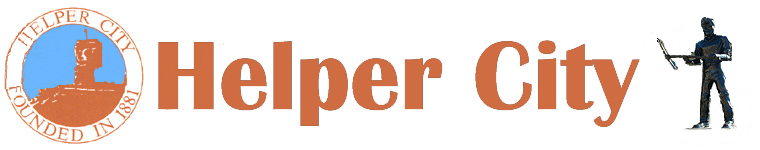 